fo'os'oj¸;k jk"Vªh; izkS|ksfxdh laLFkku Ukkxiwj & 440 010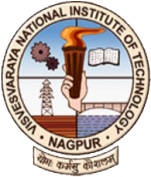 VISVESVARAYA NATIONAL INSTITUTE OF TECHNOLOGY, NAGPUR – 440 010Format for claiming Visit Charges as part of Consultancy Projects(Ref : Circular No. Admin/3500 dated 28-6-2019)Name of the coordinator/ faculty:Designation:					Department:(*Ceiling limits of  charges per visit  are Rs.2000 /- for faculty, Rs.500 /- for Gr-C and Rs.300 /- for supporting staff, as per Circular No.D/6769 dated 21-10-2010)I hereby certify that the above information is true and correct to the best of my knowledge and belief. Signature of Coordinator							Head of DepartmentONLY FOR OFFICE USE(Endorsement by Estt Section)(Note: 1. Use separate form for each faculty/ coordinator.2. This format is to be enclosed as part of Consutancy bill for submission to Accounts, only after obtaining due endorsement from Estt Section)S No.DateTimeTimePlace of VisitPurpose* Amount (in Rs.)S No.DateFromToPlace of VisitPurpose* Amount (in Rs.)TOTAL